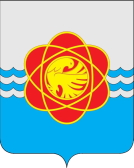                 П О С Т А Н О В Л Е Н И Еот 26.10.2018 № 918Об утверждении состава Градостроительного советамуниципального образования «город Десногорск» Смоленской областиВ связи с кадровыми изменениями в Администрации муниципального образования «город Десногорск» Смоленской областиАдминистрация муниципального образования «город Десногорск» Смоленской области постановляет:1. Утвердить состав Градостроительного совета муниципального образования «город Десногорск» Смоленской области:2. Заседания Градостроительного совета проводить в каб. 402 здания Администрации, расположенного по адресу: Смоленская область, г. Десногорск, 2 мкр., строение 1. 3. Признать утратившим силу:- постановление Администрации муниципального образования «город Десногорск» Смоленской области от 05.09.2017 № 872 «Об утверждении состава Градостроительного совета»;- постановление Администрации муниципального образования «город Десногорск» Смоленской области от 03.07.2018 № 581 «О внесении изменений в постановление Администрации муниципального образования «город Десногорск» Смоленской области         от 05.09.2017 № 872 «Об утверждении состава Градостроительного совета».4. Отделу информационных технологий и связи с общественностью                          (Н.В. Барханоевой) настоящее постановление опубликовать в газете «Десна» и разместить на официальном сайте Администрации муниципального образования «город Десногорск» Смоленской области в сети «Интернет».	   5. Контроль исполнения настоящего постановления возложить на председателя Комитета по городскому хозяйству и промышленному комплексу Администрации муниципального образования «город Десногорск» Смоленской области  Е.Н. Котухова.       Глава муниципального образования«город Десногорск» Смоленской области                                              А.Н. Шубин            ПредседательГрадостроительногосовета:Е.Н. КотуховПредседатель Комитета по городскому хозяйству и промышленному комплексу Администрации муниципального образования «город Десногорск» Смоленской области;Заместитель председателя Градостроительногосовета:О.В. РомановаПредседатель Комитета имущественных и земельных отношений Администрации муниципального образования «город Десногорск» Смоленской области;СекретарьГрадостроительногосовета:Г.Ф. Кудлаева Специалист 1 категории архитектурного отдела Комитета по городскому хозяйству и промышленному комплексу Администрации муниципального образования «город Десногорск» Смоленской области;ЧленыГрадостроительногосовета:С.А. Гайдайчук М.В. ДурмановЗаместитель председателя Десногорского городского Совета (по согласованию);Депутат Десногорского городского Совета         (по согласованию);Л.И. Касаткина Руководитель Межрегионального Управления    № 135 ФМБА России (по согласованию);Т.Ю. Носкова Начальник юридического отдела Администрации муниципального образования «город Десногорск» Смоленской области;С.А. Ольховиков Генеральный директор АО «ЭлС»                        (по согласованию);П.А. Пименов Депутат Десногорского городского Совета         (по согласованию);А.С. Подкопаев Директор ООО «АЭСП» (по согласованию);В.В. Седунков Генеральный директор муниципального унитарного предприятия «Комбинат коммунальных предприятий» муниципального образования «город Десногорск» Смоленской области;Ю.А. Сычева Начальник отдела строительства и ремонтов Комитета по городскому хозяйству и промышленному комплексу Администрации муниципального образования «город Десногорск» Смоленской области.